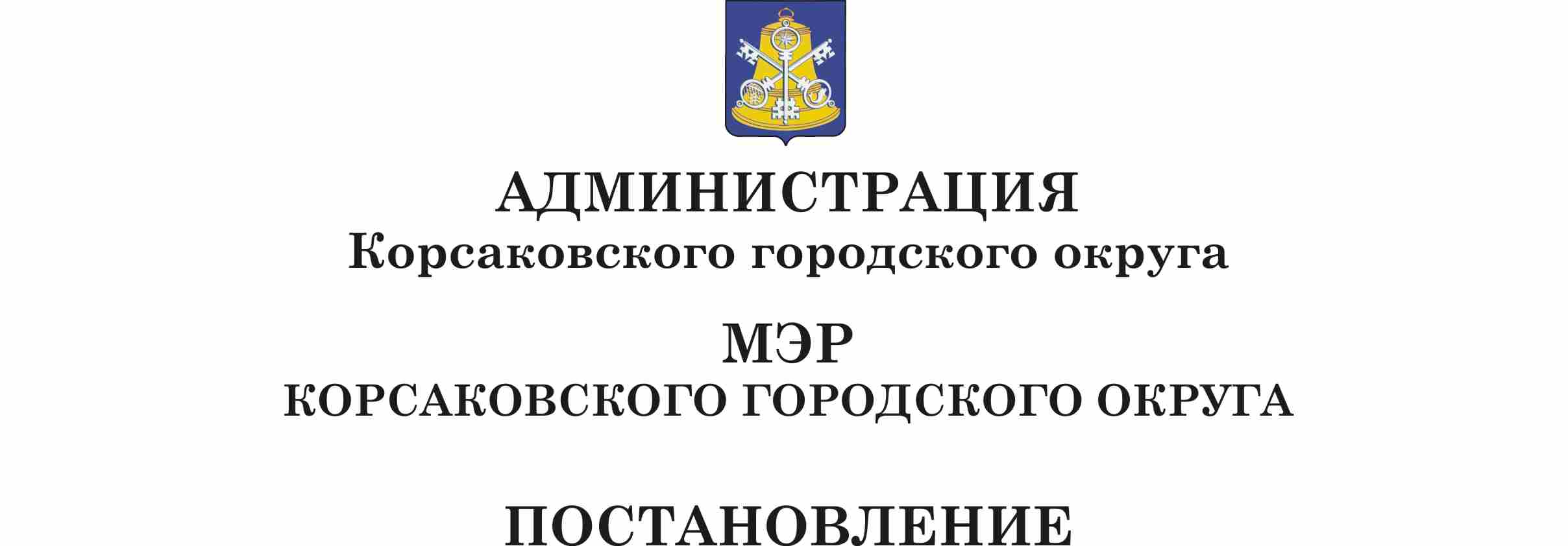 (в редакции постановления мэра Корсаковского городского округа от 29.07.2015 № 1195, постановлений администрации Корсаковского городского округа от 31.12.2015 № 2160, от 31.03.2016 № 512, от 07.06.2016 № 878, от 30.12.2016 № 2603, от 28.02.2017 № 438, от 30.06.2017 № 1845, от 29.12.2017 № 3322, от 16.03.2018 № 406, от 09.11.2018 № 1882, от 29.01.2019 № 141, от 19.12.2019 № 2133, от 30.12.2019 № 2218, от 20.03.2020 № 368, от 24.11.2020 № 1817, от 21.12.2020 № 1993, от 29.01.2021 № 103, от 11.03.2021 № 308, от 09.08.2021 № 1192, от 08.12.2021 № 1948, от 02.02.2022 № 189, от 28.03.2022 № 531, от 25.04.2022 № 787, от 28.10.2022 № 2204, от 30.12.2022 № 2769, от 06.03.2023 № 375, от 28.03.2023 № 599, от 22.06.2023 № 1362, от 28.07.2023 № 1766, от 20.12.2023 № 2973, от 15.02.2024 № 332)От 23.09.2014 №__1599_____В соответствии с Федеральным законом от 06.10.2003 № 131-ФЗ «Об общих принципах организации местного самоуправления в Российской Федерации», постановлениями мэра Корсаковского городского округа от 17.03.2014 № 397 «Об утверждении Положения о разработке, реализации и оценке эффективности муниципальных программ Корсаковского городского округа», от 15.04.2014  № 612 «Об утверждении Перечня муниципальных программ Корсаковского городского округа», от 07.05.2014 № 722 «Об утверждении методических указаний по разработке и реализации муниципальных программ Корсаковского городского округа» ПОСТАНОВЛЯЮ:1. Утвердить муниципальную программу «Совершенствование системы управления муниципальным имуществом Корсаковского городского округа» (прилагается).2. Опубликовать настоящее постановление в газете «Восход».МэрКорсаковского городского округа 		Л.Б.Мудрова УТВЕРЖДЕНАпостановлением мэраКорсаковского городского округаот 23.09.2014 № 1599 _(в редакции постановления мэра Корсаковского городского округа от 29.07.2015 № 1195, постановлений администрации Корсаковского городского округа от 31.12.2015 № 2160, от 31.03.2016 № 512, от 07.06.2016 № 878, от 30.12.2016 № 2603, от 28.02.2017 № 438, от 30.06.2017 № 1845, от 29.12.2017 № 3322, от 16.03.2018 № 406, от 09.11.2018 № 1882, от 29.01.2019 № 141, от 19.12.2019 № 2133, от 30.12.2019 № 2218, от 20.03.2020 № 368, от 24.11.2020 № 1817, от 21.12.2020 № 1993, от 29.01.2021 № 103, от 11.03.2021 № 308, от 09.08.2021 № 1192, от 08.12.2021 № 1948, от 02.02.2022 № 189, от 28.03.2022 № 531, от 25.04.2022 № 787, от 28.10.2022 № 2204, от 30.12.2022 № 2769, от 06.03.2023 № 375, от 28.03.2023 № 599, от 22.06.2023 № 1362, от 28.07.2023 № 1766, от 20.12.2023 № 2973)Муниципальная программа «Совершенствование системы управления муниципальным имуществом Корсаковского городского округа» ПАСПОРТмуниципальной программыРаздел 1. Характеристика основных проблем, решение которых осуществляется путем реализации муниципальной программыУправление  муниципальной собственностью является неотъемлемой частью деятельности администрации Корсаковского городского округа  и комитета по управлению имуществом администрации Корсаковского городского округа при решении экономических и социальных задач, при укреплении финансовой системы округа.Сфера управления муниципальным имуществом охватывает широкий круг вопросов: создание новых объектов, безвозмездные прием и передача их на другие уровни собственности, приватизация и отчуждение по иным основаниям, передача во владение и пользование, реорганизация и ликвидация муниципальных предприятий и учреждений и т.д.В состав объектов муниципальной собственности входит:- имущество, закрепленное на праве оперативного управления за муниципальными учреждениями. По состоянию на 01.08.2014 в собственности муниципального образования находятся 35 муниципальных учреждений. В оперативное управление муниципальных учреждений передано 73 объекта недвижимого имущества;- имущество, закрепленное на праве хозяйственного ведения за муниципальными унитарными предприятиями. По состоянию на 01.08.2014 в собственности Корсаковского городского округа находятся 10 муниципальных унитарных предприятий;- акции (доли в уставных капиталах) хозяйственных обществ, принадлежащие муниципальному образованию. По состоянию на 01.08.2014 в собственности муниципального образования находится 25 процентов доли уставного капитала ООО «Новый город» и 24 процента - ООО «Теплоград»;- имущество, составляющее казну муниципального образования, земельные участки, на которые в силу законодательства возникло право муниципальной собственности. В казне муниципального образования учитывается 669 объектов недвижимого имущества, управление которым должно быть направлено на оптимизацию состава, максимальное сокращение объектов имущества, учитываемых в казне. С этой целью планируется уточнить перечень имущества, используемого непосредственно в целях реализации полномочий органов местного самоуправления, и принять решение либо о продаже имущества казны, не участвующего в реализации полномочий органа местного самоуправления Корсаковского городского округа, либо его передаче в государственную собственность в случаях, предусмотренных действующим законодательством.В соответствии с ежегодно утверждаемым Собранием Корсаковского городского округа прогнозным планом приватизации муниципального имущества (далее - Прогнозный план) осуществляется работа по приватизации имущества, являющегося собственностью муниципального образования, которое не задействовано в обеспечении деятельности органов местного самоуправления либо не относится к видам имущества, необходимого для решения вопросов местного значения.Основной составляющей неналоговых поступлений в местный бюджет от управления муниципальным имуществом и земельными ресурсами являются доходы от земли, которые поступают в виде арендной платы за земельные участки, находящиеся в муниципальной собственности или государственная собственность на которые не разграничена. Учитывая сокращение физического объема муниципальной собственности вследствие обветшания объектов, приватизации, необходимость завершения процедуры разграничения собственности между различными уровнями власти и приведения перечня объектов муниципальной собственности в соответствие с осуществляемыми полномочиями, поступление доходов от использования муниципального имущества будет иметь тенденцию к уменьшению. Это требует выработки и реализации мероприятий, которые позволят повысить эффективность управления муниципальным имуществом и земельными ресурсами. Кроме того, необходимым направлением в принимаемой программе является увеличение налогооблагаемой базы по налогу на землю:- посредством формирования земельных участков под многоквартирными жилыми домами; - посредством стимулирования собственников объектов недвижимости к оформлению земельных участков под принадлежащими им объектами.Ведется работа по поддержке субъектов малого и среднего бизнеса, в том числе по предоставлению им преимущественного права на приобретение в собственность арендуемого имущества.В целях эффективного использования муниципального имущества осуществляется работа по предоставлению объектов, находящихся в собственности муниципального образования, в пользование по договорам аренды, оперативное управление, хозяйственное ведение.В соответствии с действующим законодательством проводятся торги по продаже права на заключение договоров аренды муниципального имущества, а также заключаются договоры аренды без проведения торгов, в случаях, предусмотренных законодательством.Формирование доходной части бюджета городского округа от использования муниципального имущества в 2013 году происходило по следующим основным направлениям: доходы от использования имущества, находящегося в собственности городского округа (в том числе от сдачи в аренду муниципального имущества), в сумме 17258,9 тыс. рублей;  доходы от продажи имущества в сумме 3 879,6 тыс. рублей, доходы от перечисления части прибыли, остающейся после уплаты налогов и иных обязательных платежей муниципальных унитарных предприятий, в сумме 20,0 тыс. рублей. В сфере управления муниципальным имуществом  существует ряд проблемных вопросов.Необходимо осуществление ежеквартального анализа финансово-хозяйственной деятельности муниципальных унитарных предприятий (далее – МУП), целью которого является оценка финансового состояния и выявление возможности повышения эффективности функционирования хозяйствующих субъектов либо их ликвидация, учитывая при этом, что в результате оздоровления и дальнейшей деятельности унитарных предприятий после уплаты налогов и иных обязательных платежей остающаяся часть прибыли МУП будет являться одним из источников увеличения собственных неналоговых доходов бюджета.Отсутствие сформированных земельных участков под отдельными объектами недвижимого имущества, являющихся собственностью городского округа, не позволяет получать необходимые лицензии и иную разрешительную документацию  пользователям имущества, осуществляющим жилищно-коммунальные услуги при использовании скважин, очистных сооружений, электрических сетей и т.д.;  затягивает процесс реализации имущества и передачи на различные уровни собственности.Необходимо оптимизировать работы по проведению технической инвентаризации объектов недвижимого имущества с целью государственной регистрации права собственности муниципального образования на все объекты недвижимости.С 1 января 2014 года в доходы местных бюджетов переданы поступления от уплаты акцизов на автомобильный и прямогонный бензин, дизельное топливо, моторные масла для дизельных и (или) карбюраторных (инжекторных) двигателей, производимых на территории РФ. Размеры дифференцированных нормативов отчислений в местные бюджеты устанавливаются исходя из протяженности автомобильных дорог местного значения, находящихся в собственности муниципального образования. В связи с этим возникла необходимость регистрации права собственности муниципального образования на дороги местного значения как имущественные объекты, что в свою очередь предполагает проведение кадастровых работ в отношении автомобильных дорог и земельных участков под ними.В соответствии с приоритетами муниципальной политики по совершенствованию системы управления муниципальным имуществом определены следующие цели управления муниципальным имуществом:- оптимизация состава и структуры муниципального имущества, совершенствование системы учета и управления объектами муниципальной собственности;- повышение эффективности управления муниципальным имуществом, обеспечение открытости и прозрачности управления муниципальными унитарными предприятиями и хозяйственными обществами с участием муниципального образования Корсаковский городской округ.Большая часть имеющегося в муниципальной собственности транспорта и специализированной техники требуют обновления. Кроме того, необходимо увеличение парка специализированной техники и транспорта.Раздел 2. Описание основных целей и задач муниципальной программыОсновной целью программы является повышение эффективности управления муниципальной собственностью.Реализация указанной цели достигается путем решения следующих задач:1. Максимизация неналоговых доходов бюджета округа на основе эффективного управления муниципальной собственностью. Формирование доходной части бюджета округа от использования муниципального имущества: от сдачи в аренду муниципального имущества, от продажи имущества, от сдачи в аренду земельных участков, от продажи земельных участков.2. Обеспечение рационального и эффективного использования муниципальной собственности.         3. Оптимизация состава муниципального имущества.4. Проведение комплекса мероприятий по учету муниципального имущества, формирование в отношении него полных и достоверных сведений.5. Проведение мероприятий по оформлению в установленном порядке прав на объекты муниципальной собственности Корсаковского городского округа.         6. Автоматизация процесса управления и распоряжения объектами муниципальной собственности.Раздел 3. Сроки реализации муниципальной программыРеализация муниципальной программы  будет осуществляться  с 01 января 2015 года по 31 декабря 2020 года в один этап, который включает в себя комплекс нормотворческих, организационных и других мероприятий, нацеленных на эффективное управление муниципальной собственностью. Раздел 4. Перечень мероприятий муниципальной программыДостижение цели и решение поставленных задач Программы обеспечивается путем реализации мероприятий, представленных в приложении № 1 к настоящей Программе.Раздел 5. Нормативно-правовое обеспечение реализации муниципальной программы	Для достижения цели реализации муниципальной программы необходимо принять (либо внести изменения в действующие муниципальные нормативные правовые акты):	- решение Собрания Корсаковского городского округа «Об утверждении прогнозного плана приватизации муниципального имущества»;- решение районного Собрания муниципального образования Корсаковского района от 15.11.2004 № 314 «Об утверждении порядка управления и распоряжения муниципальной собственностью муниципального образования Корсаковского района».Раздел 6. Перечень целевых индикаторов (показателей) муниципальной программыСведения об индикаторах (показателях) муниципальной программы приведены в приложении № 2 к программе.Раздел 7. Финансовое обеспечение муниципальной программыФинансирование муниципальной программы осуществляется из средств бюджета Корсаковского городского округа.	Финансирование мероприятий муниципальной программы осуществляется в пределах средств, предусмотренных в бюджете Корсаковского городского округа на соответствующий финансовый год.	Объем финансового обеспечения муниципальной программы с распределением по годам реализации приведен в приложении № 4 к настоящей муниципальной программе.	Объем финансового обеспечения муниципальной программы с расшифровкой по главным распорядителям средств местного бюджета, мероприятиям и по годам ее реализации приведен в приложении № 5 к муниципальной программе.Раздел 8. Оценка эффективности муниципальной программыОценка эффективности муниципальной программы будет осуществляться с использованием показателей выполнения муниципальной программы, мониторинга и оценки степени достижения целевых значений, которые позволяют проанализировать ход выполнения муниципальной программы и принять оптимальное управленческое решение.Методика оценки эффективности муниципальной программы представляет собой алгоритм оценки в ходе реализации по годам муниципальной программы и по итогам ее реализации, а также в целом результативности муниципальной программы исходя из оценки соответствия фактических значений показателей их целевым значениям.1. Оценка степени достижения цели и решения задач муниципальной программы (СД) в целом осуществляется по формуле:      СД1 + СД2 + … + СДnСД = -------------------------------- ,Nгде:СД – сводный показатель достижения плановых значений индексов (показателей) муниципальной программы;СД1 + СД2 + … + СДn – показатель достижения плановых значений каждого индекса (показателя) муниципальной программы;N – количество индексов (показателей) муниципальной программы.2. Оценка степени соответствия запланированному уровню расходов и эффективности использования средств местного бюджета на реализацию муниципальной программы (СРС) рассчитывается по формуле:СРС = КР /УР,где:КР – объем кассовых расходов местного бюджета по муниципальной программе в отчетном периоде;УР – утвержденный объем расходов местного бюджета на реализацию муниципальной программы в отчетном периоде.3. Оценка степени реализации мероприятий (достижения непосредственных результатов их реализации) (СР) рассчитывается по формуле:СР = МВ/МЗ,где:МВ – количество мероприятий, выполненных в полном объеме, из числа мероприятий, запланированных к реализации в отчетном году;МЗ – общее количество мероприятий, запланированных к реализации в отчетном году.4. Эффективность реализации муниципальной программы (ЭП) в целом определяется на основе среднего значения показателей оценки эффективности, рассчитанного по следующей формуле:      Е1 + Е2 + … + ЕnЭП = -------------------------------- ,Мгде:Е1 + Е2 + … + Еn – значения показателей оценки эффективности муниципальной программы; M – количество показателей оценки эффективности муниципальной программы.Уровень реализации муниципальной программы признается высоким в случае, если среднее значение ее эффективности составляет не менее 0,9.Уровень реализации муниципальной программы признается средним в случае, если среднее значение ее эффективности составляет не менее 0,85.Уровень реализации муниципальной программы признается удовлетворительным в случае, если значение ее эффективности составляет не менее 0,75.В остальных случаях эффективность реализации муниципальной программы признается неудовлетворительной.Приложение № 1к муниципальной программе«Совершенствование системы управления муниципальным имуществомКорсаковского городского округа»,утвержденной постановлением мэраКорсаковского городского округаот  23.09.2014       № 1599  Перечень мероприятий муниципальной программы«Совершенствование системы управления муниципальным имуществомКорсаковского городского округа»Сведенияоб индикаторах (показателях) и их значениях муниципальной программы «Совершенствование системы управления муниципальным имуществом Корсаковского городского округа»Приложение № 2.1к муниципальной программе«Совершенствование системы управления муниципальным имуществомКорсаковского городского округа»,утвержденной постановлением мэраКорсаковского городского округаот 23.09.2014 № 1599Сведенияоб индикаторах (показателях) и их значениях муниципальной программы«Совершенствование системы управления муниципальным имуществом Корсаковского городского округа»Приложение № 3к муниципальной программе «Совершенствование системы управления муниципальным имуществомКорсаковского городского округа»,утвержденной постановлением мэраКорсаковского городского округаот  23.09.2014       № 1599Прогноз сводных показателей муниципальных заданий на оказание муниципальных услуг муниципальными учреждениямиФинансовое обеспечение муниципальной программы на период с 2015 по 2020 годыПриложение № 4.1к муниципальной программе«Совершенствование системы управления муниципальным имуществомКорсаковского городского округа»,утвержденной постановлением мэраКорсаковского городского округаот 23.09.2014 № 1599Финансовое обеспечение муниципальной программы на период с 2021 по 2026 годыФинансовое обеспечениемуниципальной программы «Совершенствование системы управления муниципальным имуществом Корсаковского городского округа»  за счет средств местного бюджетаОб утверждении муниципальной программы «Совершенствование системы управления муниципальным имуществом Корсаковского городского округа»Ответственный исполнитель муниципальной программыКомитет по управлению имуществом администрации Корсаковского городского округаСоисполнители муниципальной программы- отдел землепользования комитета по управлению имуществом администрации Корсаковского городского округа.- МКУ «Управление капитального строительства Корсаковского городского округа»Подпрограммы муниципальной программыНе предусмотреныЦели муниципальной программы1. Создание условий для эффективного управления муниципальным имуществом и земельными ресурсами и их рационального использования.2.  Формирование оптимального состава и структуры муниципального имущества, необходимого для выполнения функций органов местного самоуправления.
3. Совершенствование системы учета объектов муниципальной собственности в реестре имущества Корсаковского городского округаЗадачи муниципальной программы1. Максимизация неналоговых доходов бюджета округа на основе эффективного управления муниципальной собственностью. Формирование доходной части бюджета округа от использования муниципального имущества: от сдачи в аренду муниципального имущества, от продажи имущества.2. Обеспечение рационального и эффективного использования муниципальной собственности.3. Оптимизация состава муниципального имущества:- проведение комплекса мероприятий по учету муниципального имущества, формирование в отношении него полных и достоверных сведений;- проведение мероприятий по оформлению в установленном порядке прав на объекты муниципальной собственности Корсаковского городского округа.4. Автоматизация процесса управления и распоряжения объектами муниципальной собственностиСроки реализации муниципальной программы Муниципальная программа реализуется в течение 2015-2020 годов. Этапы не выделяются.Объемы и источники финансирования муниципальной программыОбщий объем финансирования Программы составляет 605 236,5 тыс. рублей в том числе: а) по годам реализации:2015 год – 43 426,2 тыс. рублей;2016 год – 38 211,1 тыс. рублей;2017 год – 50 082,7 тыс. рублей;2018 год – 47 372,1 тыс. рублей;2019 год – 54 313,4 тыс. рублей;2020 год – 59 851,9 тыс. рублей;2021 год – 52 369,6 тыс. рублей;2022 год – 57 889,2 тыс. рублей;2023 год – 65 080,8 тыс. рублей;2024 год – 44 412,4 тыс. рублей;2025 год – 46 086,8 тыс. рублей;2026 год – 46 140,3 тыс. рублей,в том числе:- средства федерального бюджета – 397,6 тыс. рублей, в том числе:2015 год – 0,0 тыс. рублей;2016 год – 0,0 тыс. рублей;2017 год – 0,0 тыс. рублей;2018 год – 0,0 тыс. рублей;2019 год – 0,0 тыс. рублей;2020 год – 0,0 тыс. рублей;2021 год – 0,0 тыс. рублей;2022 год – 0,0 тыс. рублей;2023 год – 0,0 тыс. рублей;2024 год – 0,0 тыс. рублей;2025 год – 397,6 тыс. рублей;2026 год – 0,0 тыс. рублей,- средства областного бюджета – 5 907,8 тыс. рублей, в том числе:2015 год – 0,0 тыс. рублей;2016 год – 0,0 тыс. рублей;2017 год – 1 386,0 тыс. рублей;2018 год – 1 257,3 тыс. рублей;2019 год – 0,0 тыс. рублей;2020 год – 550,5 тыс. рублей;2021 год – 340,9 тыс. рублей;2022 год – 612,5 тыс. рублей;2023 год – 163,0 тыс. рублей;2024 год – 265,8 тыс. рублей;2025 год – 1 331,8 тыс. рублей;2026 год – 0,0 тыс. рублей,- средства местного бюджета – 598 931,1 тыс. рублей, в том числе:2015 год – 43 426,2 тыс. рублей;2016 год – 38 211,1 тыс. рублей;2017 год – 48 696,7 тыс. рублей;2018 год – 46 114,8 тыс. рублей;2019 год – 54 313,4 тыс. рублей;2020 год – 59 301,4 тыс. рублей;2021 год – 52 028,7 тыс. рублей;2022 год – 57 276,7 тыс. рублей;2023 год – 64 917,8 тыс. рублей;2024 год – 44 146,6 тыс. рублей;2025 год – 44 357,4 тыс. рублей;2026 год – 46 140,3 тыс. рублейЦелевые индикаторы (показатели) муниципальной программы1. Поступление неналоговых доходов в бюджет Корсаковского городского округа от использования муниципального имущества.2. Доля муниципальных объектов недвижимости, право муниципальной собственности на которые зарегистрировано.3. Количество сформированных земельных участков под объектами, находящимися в муниципальной собственности.4. Удельный вес объектов муниципального имущества, переданного в пользование по договорам аренды, безвозмездного пользования, оперативного управления и хозяйственного ведения, в общем числе объектов муниципальной собственности, учитываемых в Реестре муниципального имущества Корсаковского городского округа.5. Количество объектов нежилого муниципального фонда, в отношении которых проведен капитальный ремонт.6. Количество приобретенного транспорта и специализированной техники.7. Доля дорог местного значения, на которые оформлена правоустанавливающая документация, включая формирование земельных участков, изготовление технических планов, государственную регистрацию права муниципальной собственностиПрогноз конечных результатов муниципальной программы1. Увеличение доли объектов муниципальной собственности, в отношении которых проведена техническая инвентаризация, от общего количества объектов недвижимого имущества с 30% (в 2014 году) до 70% (в 2020 году).2. Увеличение количества (на 20) земельных участков, сформированных и поставленных на государственный кадастровый учет в целях разграничения государственной собственности на землю.3. Поступление неналоговых доходов в бюджет от использования муниципального имущества в размере не менее чем 316 988,6 тыс. рублей. 4. Увеличение доли автомобильных дорог местного значения, на которые оформлена правоустанавливающая документация, включая: формирование земельных участков, изготовление технических планов, регистрацию права муниципальной собственности до 100%.5. Приведение состава муниципального имущества в соответствие с полномочиями органов местного самоуправления.
6. Обеспечение полноты учета объектов муниципальной собственности в Реестре муниципального имущества Корсаковского городского округа№п/пНаименование  
  мероприятийОтветственный исполнительСрок реализацииСрок реализацииОжидаемый результатОжидаемый результат№п/пНаименование  
  мероприятийОтветственный исполнительначало  
реализацииокончание 
реализациикраткое описание непосредственного результата реализации мероприятияЗначение(количественное, процентное и т.д.)12345671.Задача: максимизация неналоговых доходов бюджета округа на основе эффективного управления муниципальной собственностью. Формирование доходной части бюджета округа от использования муниципального имущества: от сдачи в аренду муниципального имущества, от продажи имущества от сдачи в аренду муниципального имущества, от продажи имущества, от сдачи в аренду земельных участков, от продажи земельных участков.Задача: максимизация неналоговых доходов бюджета округа на основе эффективного управления муниципальной собственностью. Формирование доходной части бюджета округа от использования муниципального имущества: от сдачи в аренду муниципального имущества, от продажи имущества от сдачи в аренду муниципального имущества, от продажи имущества, от сдачи в аренду земельных участков, от продажи земельных участков.Задача: максимизация неналоговых доходов бюджета округа на основе эффективного управления муниципальной собственностью. Формирование доходной части бюджета округа от использования муниципального имущества: от сдачи в аренду муниципального имущества, от продажи имущества от сдачи в аренду муниципального имущества, от продажи имущества, от сдачи в аренду земельных участков, от продажи земельных участков.Задача: максимизация неналоговых доходов бюджета округа на основе эффективного управления муниципальной собственностью. Формирование доходной части бюджета округа от использования муниципального имущества: от сдачи в аренду муниципального имущества, от продажи имущества от сдачи в аренду муниципального имущества, от продажи имущества, от сдачи в аренду земельных участков, от продажи земельных участков.Задача: максимизация неналоговых доходов бюджета округа на основе эффективного управления муниципальной собственностью. Формирование доходной части бюджета округа от использования муниципального имущества: от сдачи в аренду муниципального имущества, от продажи имущества от сдачи в аренду муниципального имущества, от продажи имущества, от сдачи в аренду земельных участков, от продажи земельных участков.Задача: максимизация неналоговых доходов бюджета округа на основе эффективного управления муниципальной собственностью. Формирование доходной части бюджета округа от использования муниципального имущества: от сдачи в аренду муниципального имущества, от продажи имущества от сдачи в аренду муниципального имущества, от продажи имущества, от сдачи в аренду земельных участков, от продажи земельных участков.1.1.Совершенствование меха-низма учета и контроля за деятельностью хозяйст-венных обществ, акции (доли в уставном капитале) которых принадлежат муниципальному образова-нию, совершенствование функционирования системы представителей муниципального образова-ния в органах управления хозяйственных обществДепартамент имущественных отношений администрации Корсаковского городского округа20152025Увеличение поступлений неналоговых доходов бюджетаЗначение по годам определено в пункте 1 приложения № 2 муници-пальной программы1.2.Приватизация муниципального имуществаДепартамент имущественных отношений администрации Корсаковского городского округа20152025Увеличение поступлений неналоговых доходов бюджетаЗначение по годам определено в пункте 1 приложения № 2 муници-пальной программы2.Задача: оптимизация состава муниципального имуществаЗадача: оптимизация состава муниципального имуществаЗадача: оптимизация состава муниципального имуществаЗадача: оптимизация состава муниципального имущества2.1.Обеспечение деятельности (оказание услуг) муници-пальных учрежденийДепартамент имущественных отношений администрации Корсаковского городского округа20152017Выполнение муниципального заказа Корсаковского городского округа в соответствии с муниципальным заданиемЗначение по годам определено в приложении    № 3 муници-пальной программы2.2.Формирование земельных участков под объектами, находящимися в муниципальной собственности Департамент земельных отношений  администрации Корсаковского городского округа20152025Увеличение количества сформированных земельных участков под объектами, находящимися в муниципальной собственностиЗначение по годам определено в пункте 3 приложения № 2 муници-пальной программы2.3.Оценка недвижимого имущества и земельных участков, техническая инвентаризация (изготовление технических паспортов) на объекты недвижимого имуществаДепартамент имущественных отношений администрации Корсаковского городского округа20152025Увеличение доли муниципальных объектов недвижимости, право муниципальной собственности на которые зарегистрированоЗначение по годам определено в пункте 2 приложения № 2 муници-пальной программы2.3.1Проведение технической инвентаризации объектов недвижимого имущества с целью государственной регистрации права собственности муниципального образованияДепартамент имущественных отношений администрации Корсаковского городского округа20152025Увеличение доли муниципальных объектов недвижимости, право муниципальной собственности на которые зарегистрированоЗначение по годам определено в пункте 2 приложения № 2 муници-пальной программы2.3.2Изготовление технического плана на сооружение – «Магистральный водопро-вод», расположенный по адресу: Сахалинская область, ориентир: «Мицулевский водозабор» - город КорсаковДепартамент имущественных отношений администрации Корсаковского городского округа202020202.3.3Изготовление актов обследования, подтверждающих прекращение существования объектов недвижимого имуществаДепартамент имущественных отношений администрации Корсаковского городского округа20152025Увеличение доли муниципальных объектов недвижимости, право муниципальной собственности на которые зарегистрированоЗначение по годам определено в пункте 2 приложения № 2 муници-пальной программы2.3.4Содержание имущества казны Корсаковского городского округаДепартамент имущественных отношений администрации Корсаковского городского округа20152025Увеличение доли муниципальных объектов недвижимости, право муниципальной собственности на которые зарегистрированоЗначение по годам определено в пункте 2 приложения № 2 муници-пальной программы2.4.Приобретение  транспорта и специализированной техники для муниципальных нуждДепартамент имущественных отношений администрации Корсаковского городского округа20152025Увеличение (обновление) парка транспорта и специализированной техники для муниципальных нуждЗначение по годам определено в пункте 6 приложения № 2 муници-пальной программы2.5.Иные обязательства, возникающие при реализации муниципальных программДепартамент имущественных отношений администрации Корсаковского городского округа20152025Максимальное вовлечение имущества в хозяйственный оборотВлияет на показатель «Поступле-ний ненало-говых дохо-дов в бюджет Корсаковского городского округа от использова-ния муници-пального имущества»2.5.1Формирование реестра  муниципального имуществаДепартамент имущественных отношений администрации Корсаковского городского округа20152025Максимальное вовлечение имущества в хозяйственный оборотВлияет на показатель «Поступле-ний ненало-говых дохо-дов в бюджет Корсаковского городского округа от использова-ния муници-пального имущества»2.5.2Обеспечение мероприятий по подготовке муниципального имущества к реализации и передаче в пользование третьим лицам в соответствии с действующимДепартамент имущественных отношений администрации Корсаковского городского округа20152025Максимальное вовлечение имущества в хозяйственный оборотВлияет на показатель «Поступле-ний ненало-говых дохо-дов в бюджет Корсаковского городского округа от использова-ния муници-пального имущества»2.5.3Обеспечение рационального и эффективного использования муниципальной собственностиДепартамент имущественных отношений администрации Корсаковского городского округа20152025Максимальное вовлечение имущества в хозяйственный оборотВлияет на показатель «Поступле-ний ненало-говых дохо-дов в бюджет Корсаковского городского округа от использова-ния муници-пального имущества»2.5.4Капитальный ремонт системы водоснабжения в муниципальном нежилом помещении, расположен-ном по адресу: г. Корсаков, ул. Гвардейская, д. 12Департамент имущественных отношений администрации Корсаковского городского округа20202020Количество объектов нежилого муниципального фонда, в отношении которых проведен капитальный ремонтЗначение по годам определено в пункте 5 приложения № 2 муници-пальной программы2.5.5Выполнение работ по установке тахографов на муниципальном автотранспортеДепартамент имущественных отношений администрации Корсаковского городского округа20212021Количество муниципального автотранспорта оборудованного тахографамиЗначение по годам определено в пункте 8 приложения № 2 муници-пальной программы2.5.6Выполнение работ по установке индивидуальных приборов учета холодного водоснабжения в муниципальных жилых помещенияхДепартамент имущественных отношений администрации Корсаковского городского округа20212021Количество муниципального жилищного фонда, оснащенного индивидуальными приборами учета холодного водоснабженияЗначение по годам определено в пункте 9 приложения № 2 муници-пальной программы2.5.7Закупка энергетических ресурсовДепартамент имущественных отношений администрации Корсаковского городского округа20212025Расходы местного бюджета на оплату оказанных услуг теплоснабжения пустующих муниципальных помещенийЗначение по годам определено в пункте 10 приложения № 2 муници-пальной программы2.5.8Выполнение обязанностей собственника жилого фонда в соответствии с Жилищным кодексом РФ, а так же содержание нежилых помещенийДепартамент имущественных отношений администрации Корсаковского городского округа20222025Расходы местного бюджета на оплату оказанных услуг по управлению, содержанию и ремонту общего имущества собственников помещений в МКД в отношении пустующих муниципальных помещенийЗначение по годам определено в пункте 11 приложения № 2 муници-пальной программы2.5.9Выполнение работ по ограничению доступа в здания и помещения, находящихся в муниципальной собственности, планируемых к принятию в муниципальную собственность, а так же бесхозяйных объектовДепартамент имущественных отношений администрации Корсаковского городского округа20222025Количество объектов с ограниченным доступомЗначение по годам определено в пункте 12 приложения № 2 муници-пальной программы2.6.Проведение комплексных кадастровых работДепартамент земельных отношений администрации Корсаковского городского округа20182022Увеличение количества объектов недвижимости, сведения о которых включены в карты-планы территорийЗначение по годам определено в пункте 7 приложения № 2 муници-пальной программы3.Задача: обеспечение рационального и эффективного использования муниципальной собственностиЗадача: обеспечение рационального и эффективного использования муниципальной собственностиЗадача: обеспечение рационального и эффективного использования муниципальной собственностиЗадача: обеспечение рационального и эффективного использования муниципальной собственностиЗадача: обеспечение рационального и эффективного использования муниципальной собственностиЗадача: обеспечение рационального и эффективного использования муниципальной собственности3.1.Прием в собственность муниципального образования отдельных объектов имущества из государственной собственности, приобретение имущества в собственность муниципального образованияДепартамент имущественных отношений администрации Корсаковского городского округа20152025Приведение состава муниципального имущества в соответствие с функциями и полномочиями органов местного самоуправленияНе влияет на показатели программы3.2.Проведение проверок эффективности использования имущества (недвижимого и движимого) муниципальными учреждениями, предприятиями, иными пользователями.Департамент имущественных отношений администрации Корсаковского городского округа20152025Соблюдение порядка пользования муниципальным имуществомНе влияет на показатели программы3.3.Предоставление муниципального имущества в аренду, безвозмездное пользование. Организация и проведение торгов на право заключения договоров аренды, безвозмездное пользование, иных договоров в отношении муниципального имуществаДепартамент имущественных отношений администрации Корсаковского городского округа20152025Максимальное вовлечение имущества в хозяйственный оборотВлияет на показатель «Поступле-ний ненало-говых дохо-дов в бюджет Корсаковского городского округа от использова-ния муници-пального имущества»3.4.Выявление бесхозяйного имущества, учет такого имущества и оформление прав муниципальной собственности на негоДепартамент имущественных отношений администрации Корсаковского городского округа20152025Максимальное вовлечение имущества в хозяйственный оборотВлияет на показатель «Поступле-ний ненало-говых дохо-дов в бюджет Корсаковского городского округа от использова-ния муници-пального имущества»4.Задача: автоматизация процесса управления и распоряжения объектами муниципальной собственностиЗадача: автоматизация процесса управления и распоряжения объектами муниципальной собственностиЗадача: автоматизация процесса управления и распоряжения объектами муниципальной собственностиЗадача: автоматизация процесса управления и распоряжения объектами муниципальной собственностиЗадача: автоматизация процесса управления и распоряжения объектами муниципальной собственностиЗадача: автоматизация процесса управления и распоряжения объектами муниципальной собственности4.1.Ведение Реестра имущества Корсаковского городского округаДепартамент имущественных отношений администрации Корсаковского городского округа20152025Обеспечение прозрачности в сфере управления имуществомНе влияет на показатели программы4.2.Совершенствование системы учета муниципального имущества путем обновления программного продуктаДепартамент имущественных отношений администрации Корсаковского городского округа20152025Повышение достоверности реестра муниципального имущества, обеспечение полноты сведений об объектах учетаНе влияет на показатели программы4.3.Уточнение сведений о составе муниципального имуществаДепартамент имущественных отношений администрации Корсаковского городского округа20152025Полная и достоверная система учета, содержащая актуальные сведения об объектах имуществаНе влияет на показатели программыПриложение № 2Приложение № 2к муниципальной программек муниципальной программе«Совершенствование системы управления муниципальным имуществомКорсаковского городского округа»,утвержденной постановлением мэраКорсаковского городского округаот  23.09.2014       № 1599«Совершенствование системы управления муниципальным имуществомКорсаковского городского округа»,утвержденной постановлением мэраКорсаковского городского округаот  23.09.2014       № 1599№п/пНаименование индикатора(показателя)ЕдиницаизмеренияЗначение показателейЗначение показателейЗначение показателейЗначение показателейЗначение показателейЗначение показателейЗначение показателей№п/пНаименование индикатора(показателя)ЕдиницаизмеренияБазовое значение2020 год2021 год2022 год 2023 год 2024 год2025 год123456789101Поступление неналоговых доходов в бюджет Корсаковского городского округа в бюджет Корсаковского городского округа от использования муниципального имущества, из них:тыс. руб.22 165,084 960,786 235,9115 929,5104 016,7108 161,36111 793,81.1.доходы от реализации муниципального имуществатыс. руб.6 530,05 919,38 100,037 473,310 617,711 042,411 484,11.2.доходы от реализации земельных участковтыс. руб.-9 609,84 368,03 005,29 157,39 523,69 904,61.3.арендная плата за пользование муниципальным имуществомтыс. руб.15 600,012 717,613 226,314 875,716 291,016 942,617 650,31.4.арендная плата за пользование земельными участкамитыс. руб.-56 700,060 528,060 528,067 900,070 600,072 700,01.5.доходы от перечисления части прибылитыс. руб.35,014,013,647,350,752,754,82.Доля муниципальных объектов недвижимости, право муниципальной собственности, на которые зарегистрированопроцентов307072757881853.Количество сформированных земельных участков под объектами, находящимися в муниципальной собственностиштук13333483739404.Удельный вес объектов муниципального имущества, переданного в пользование по договорам аренды, безвозмездного пользования, оперативного управления и хозяйственного ведения, в общем числе объектов муниципальной собственности, учитываемых в Реестре муниципального имущества Корсаковского городского округапроцентов-2020202020205.Количество объектов нежилого муниципального фонда, в отношении которых проведен капитальный ремонтединиц-012---6.Количество приобретаемого транспорта и специализированной техникиштук6212---7.Количество объектов недвижимости в кадастровых кварталах, в отношении которых проведены комплексные кадастровые работыединиц-206510186---8.Количество муниципального автотранспорта оборудованного тахографамиединиц--17----9.Количество муниципального жилищного фонда, оснащенного индивидуальными приборами учета холодного водоснабженияединиц--18----10.Расходы местного бюджета на оплату оказанных услуг теплоснабжения пустующих муниципальных помещенийтыс. руб.--4 178,3----11.Расходы местного бюджета на оплату оказанных услуг по управлению, содержанию и ремонту общего имущества собственников помещений в МКД в отношении пустующих муниципальных помещенийтыс. руб.-------12.Количество объектов с ограниченным доступомединиц---1---№п/пНаименование индикатора(показателя)ЕдиницаизмеренияЗначение показателейЗначение показателейЗначение показателейЗначение показателейЗначение показателейЗначение показателейЗначение показателейЗначение показателей№п/пНаименование индикатора(показателя)ЕдиницаизмеренияБазовое значение2020 год2021 год2022 год 2023 год 2024 год2025 год2026 год12345678910111Поступление неналоговых доходов в бюджет Корсаковского городского округа в бюджет Корсаковского городского округа от использования муниципального имущества, из них:тыс. руб.22 165,084 960,786 235,9115 929,5153 470,6108 255,3111 793,8116 265,61.1.доходы от реализации муниципального имуществатыс. руб.6 530,05 919,38 100,037 473,344 224,111 136,411 484,111 943,51.2.доходы от реализации земельных участковтыс. руб.-9 609,84 368,03 005,225 000,09 523,69 904,610 300,81.3.арендная плата за пользование муниципальным имуществомтыс. руб.15 600,012 717,613 226,314 875,721 346,516 942,617 650,318 356,31.4.арендная плата за пользование земельными участкамитыс. руб.-56 700,060 528,060 528,062 900,070 600,072 700,075 608,01.5.доходы от перечисления части прибылитыс. руб.35,014,013,647,30,052,754,857,02.Доля муниципальных объектов недвижимости, право муниципальной собственности, на которые зарегистрированопроцентов30707275788185853.Количество сформированных земельных участков под объектами, находящимися в муниципальной собственностиштук1333348373940404.Удельный вес объектов муниципального имущества, переданного в пользование по договорам аренды, безвозмездного пользования, оперативного управления и хозяйственного ведения, в общем числе объектов муниципальной собственности, учитываемых в Реестре муниципального имущества Корсаковского городского округапроцентов-202020202020205.Количество объектов нежилого муниципального фонда, в отношении которых проведен капитальный ремонтединиц-012----6.Количество приобретаемого транспорта и специализированной техникиштук6212----7.Количество объектов недвижимости в кадастровых кварталах, в отношении которых проведены комплексные кадастровые работыединиц-206510186----8.Количество муниципального автотранспорта оборудованного тахографамиединиц--17-----9.Количество муниципального жилищного фонда, оснащенного индивидуальными приборами учета холодного водоснабженияединиц--18-37---10.Расходы местного бюджета на оплату оказанных услуг теплоснабжения пустующих муниципальных помещенийтыс. руб.--4 178,3-----11.Расходы местного бюджета на оплату оказанных услуг по управлению, содержанию и ремонту общего имущества собственников помещений в МКД в отношении пустующих муниципальных помещенийтыс. руб.--------12.Количество объектов с ограниченным доступомединиц---1----Наименование услуги, показателя объема услуги программы, подпрограммы, мероприятияЗначение показателя объема услугиЗначение показателя объема услугиЗначение показателя объема услугиЗначение показателя объема услугиЗначение показателя объема услугиЗначение показателя объема услугиПрогнозируемые расходы местного бюджета на оказание муниципальной услуги, тыс. рублейПрогнозируемые расходы местного бюджета на оказание муниципальной услуги, тыс. рублейПрогнозируемые расходы местного бюджета на оказание муниципальной услуги, тыс. рублейПрогнозируемые расходы местного бюджета на оказание муниципальной услуги, тыс. рублейПрогнозируемые расходы местного бюджета на оказание муниципальной услуги, тыс. рублейПрогнозируемые расходы местного бюджета на оказание муниципальной услуги, тыс. рублейНаименование услуги, показателя объема услуги программы, подпрограммы, мероприятия20152016201720182019202020152016201720182019202012345678910111213Муниципальная программа «Совершенствование системы управления муниципальным имуществом Корсаковского городского округа»20453,916971,22724,5---Основное мероприятие 2. Оптимизация состава муниципального имущества20453,916971,22724,5---2.5. Обеспечение исполнения муниципального задания муниципальным бюджетным учреждением «Управление капитального строительства Корсаковского городского округа»112111120453,916971,22724,5---Субсидии бюджетным учреждениям на финансовое обеспечение государственного (муниципального) задания на оказание государственных (муниципальных) услуг (выполнения работ) (местный бюджет)112111120453,916971,22724,5---Приложение № 4к муниципальной программе«Совершенствование системы управления муниципальным имуществомКорсаковского городского округа»,утвержденной постановлением мэраКорсаковского городского округаот  23.09.2014       № 1599_№ п/пНаименование муниципальной программы, подпрограммы, мероприятияИсполнителиИсточники финансирова-  нияКод бюджетной классификацииКод бюджетной классификацииКод бюджетной классификацииКод бюджетной классификацииРасходы по годам реализации, тыс. рублейРасходы по годам реализации, тыс. рублейРасходы по годам реализации, тыс. рублейРасходы по годам реализации, тыс. рублейРасходы по годам реализации, тыс. рублейРасходы по годам реализации, тыс. рублейРасходы по годам реализации, тыс. рублей№ п/пНаименование муниципальной программы, подпрограммы, мероприятияИсполнителиИсточники финансирова-  нияГРБСРз,ПрЦСРВРвсего201520162017201820192020123456789101112131415Муниципальная программа «Совершенствование системы управления муниципальным имуществом Корсаковского городского округа»Всегохх0200000000х293 257,443 426,238 211,150 082,747 372,154 313,459 851,9Муниципальная программа «Совершенствование системы управления муниципальным имуществом Корсаковского городского округа»областной бюджетхх0200000000х3 193,80,00,01 386,01 257,30,0550,5Муниципальная программа «Совершенствование системы управления муниципальным имуществом Корсаковского городского округа»местный бюджетхх0200000000х290 063,643 426,238 211,148 696,746 114,854 313,459 301,4Муниципальная программа «Совершенствование системы управления муниципальным имуществом Корсаковского городского округа»Департамент имущественных отношений администрации Корсаковского городского округаобластной бюджет905х0200000000х2 643,30,00,01 386,01 257,30,00,0Муниципальная программа «Совершенствование системы управления муниципальным имуществом Корсаковского городского округа»Департамент имущественных отношений администрации Корсаковского городского округаместный бюджет905х0200000000х285 013,840 558,236 225,648 696,746 114,854 313,459 105,1 Администрация Корсаковского городского округаместный бюджет902х0200000000х5 049,82 868,01 985,50,00,00,0196,3 Администрация Корсаковского городского округаобластной бюджет9020200000000х550,50,00,00,00,00,0550,51.Максимизация неналоговых доходов бюджета округа на основе эффективного управления муниципальной соб-ственностью. Формирование доходной части бюджета округа от использования муниципального имущества: от сдачи в аренду муниципального имущества, от продажи имуществаВсегохх0200100000х0,00,00,00,00,00,00,01.Максимизация неналоговых доходов бюджета округа на основе эффективного управления муниципальной соб-ственностью. Формирование доходной части бюджета округа от использования муниципального имущества: от сдачи в аренду муниципального имущества, от продажи имуществаДепартамент имущественных отношений администрации Корсаковского городского округаобластной бюджетхх0200100000х0,00,00,00,00,00,00,01.Максимизация неналоговых доходов бюджета округа на основе эффективного управления муниципальной соб-ственностью. Формирование доходной части бюджета округа от использования муниципального имущества: от сдачи в аренду муниципального имущества, от продажи имуществаДепартамент имущественных отношений администрации Корсаковского городского округаобластной бюджетхх0200100000х0,00,00,00,00,00,00,01.Максимизация неналоговых доходов бюджета округа на основе эффективного управления муниципальной соб-ственностью. Формирование доходной части бюджета округа от использования муниципального имущества: от сдачи в аренду муниципального имущества, от продажи имуществаДепартамент имущественных отношений администрации Корсаковского городского округаместный бюджетхх0200100000х0,00,00,00,00,00,00,01.1Совершенствование механизма учета и контроля за деятельностью хозяйственных обществ, акции (доли в уставном капитале) которых принадлежат муниципальному образованию, совершенствование функционирования системы представителей муниципального образования в органах управления хозяйственных обществ Департамент имущественных отношений администрации Корсаковского городского округаместный бюджет905ххх0,00,00,00,00,00,00,01.1Совершенствование механизма учета и контроля за деятельностью хозяйственных обществ, акции (доли в уставном капитале) которых принадлежат муниципальному образованию, совершенствование функционирования системы представителей муниципального образования в органах управления хозяйственных обществ Департамент имущественных отношений администрации Корсаковского городского округаместный бюджет905ххх0,00,00,00,00,00,00,01.2Приватизация муниципального имуществаДепартамент имущественных отношений   администрации Корсаковского городского округаместный бюджет905ххх0,00,00,00,00,00,00,01.2Приватизация муниципального имуществаДепартамент имущественных отношений   администрации Корсаковского городского округаместный бюджет905ххх0,00,00,00,00,00,00,02.Оптимизация состава муниципального имуществаВсегохх0200200000х293 257,443 426,238 211,148 696,746 114,854 313,459 851,92.Оптимизация состава муниципального имущества Администрация Корсаковского городского округаместный бюджет902х0200200000х5 049,82 868,01 985,50,00,00,0196,32.Оптимизация состава муниципального имущества Администрация Корсаковского городского округаобластной бюджет902х0200200000х550,50,00,00,00,00,0550,5Департамент имущественных отношений администрации Корсаковского городского округаобластной бюджет905х0200200000х2 643,30,00,01 386,01 257,30,00,0Департамент имущественных отношений администрации Корсаковского городского округаместный бюджет905х0200200000х285 013,840 558,236 225,648 696,746 114,854 313,459 105,12.1Обеспечение деятельности (оказание услуг) муниципальных учреждений Департамент имущественных отношений администрации Корсаковского городского округаместный бюджет90504120200220590х158 852,520 453,916 971,223 809,423 228,535 088,739 300,82.1Обеспечение деятельности (оказание услуг) муниципальных учреждений Департамент имущественных отношений администрации Корсаковского городского округаместный бюджет90504120200220590х158 852,520 453,916 971,223 809,423 228,535 088,739 300,82.1.1.Обеспечение исполнения муниципального задания муниципальным бюджетным учреждением «Управление капитального строительства Корсаковского городского округа»Департамент имущественных отношений администрации Корсаковского городского округаместный бюджет9050412020022059061140 149,620 453,916 971,22 724,50,00,00,02.1.2Обеспечение деятельности (оказание услуг) муницпального казенного учреждения «Управление капитального строительства Корсаковского городского округа»Департамент имущественных отношений   администрации Корсаковского городского округаместный бюджет90504120200220590х118 702,90,00,021 084,923 228,535 088,739 300,8Обеспечение деятельности (оказание услуг) муницпального казенного учреждения «Управление капитального строительства Корсаковского городского округа»Департамент имущественных отношений   администрации Корсаковского городского округаместный бюджет9050412020022059011097 281,20,00,017 451,419 304,626 795,133 730,1Обеспечение деятельности (оказание услуг) муницпального казенного учреждения «Управление капитального строительства Корсаковского городского округа»Департамент имущественных отношений   администрации Корсаковского городского округаместный бюджет905041202002205902409 626,10,00,01 452,81 254,02 662,94 256,4Обеспечение деятельности (оказание услуг) муницпального казенного учреждения «Управление капитального строительства Корсаковского городского округа»Департамент имущественных отношений   администрации Корсаковского городского округаместный бюджет905041202002205908503 778,60,00,01 413,0329,8721,51 314,3Обеспечение деятельности (оказание услуг) муницпального казенного учреждения «Управление капитального строительства Корсаковского городского округа»Департамент имущественных отношений   администрации Корсаковского городского округаместный бюджет905041202002205908308 017,00,00,0767,72 340,14 909,20,02.2Формирование земельных участков Администрация Корсаковского местный бюджет902041202002200102405 044,22 868,01 985,50,00,00,0190,72.2Формирование земельных участков Администрация Корсаковского местный бюджет902041202002200102405 044,22 868,01 985,50,00,00,0190,7городского округаместный бюджет902041202002200102405 044,22 868,01 985,50,00,00,0190,7Отдел землепользования департамента имущественных отношений  администрации Корсаковского городского округаместный бюджет905041202002200102401 309,00,00,0344,0160,0560,0245,02.3Оценка недвижимого имущества и земельных участков, техническая инвен-таризация (изготовление технических паспортов) на объекты недвижимого имуществаДепартамент имущественных отношений  администрации Корсаковского городского округаместный бюджет90501130200220020х35 407,99 064,08 337,32 640,23 138,05 521,36 707,12.3Оценка недвижимого имущества и земельных участков, техническая инвен-таризация (изготовление технических паспортов) на объекты недвижимого имуществаДепартамент имущественных отношений  администрации Корсаковского городского округаместный бюджет90501130200220020х35 407,99 064,08 337,32 640,23 138,05 521,36 707,12.3.1Проведение технической инвентаризации объектов недвижимого имущества с целью государственной регистрации права собственности муниципального образованияДепартамент имущественных отношений  администрации Корсаковского городского округаместный бюджет9050113020022002024030 756,09 064,08 337,31 236,01 956,04 361,65 801,12.3.2Изготовление технического плана на сооружение - "Магистральный водопровод", расположенный по адресу: Сахалинская область, ориентир: "Мицулевский водозабор" - город КорсаковДепартамент имущественных отношений  администрации Корсаковского городского округаместный бюджет905011302002200202400,00,00,00,00,00,00,02.3.3Изготовление актов обследования, подтверждающих прекращение существования объектов недвижимого имуществаДепартамент имущественных отношений администрации Корсаковского городского округаместный бюджет9050113020022002024067,00,00,067,00,00,00,02.3.4Содержание имущества казны Корсаковского городского округаДепартамент имущественных отношений  администрации Корсаковского городского округаместный бюджет90501130200220020831869,20,00,0387,2282,0200,00,02.3.4Содержание имущества казны Корсаковского городского округаДепартамент имущественных отношений  администрации Корсаковского городского округаместный бюджет905011302002200208512 765,70,00,00,0900,0959,7906,02.3.4Содержание имущества казны Корсаковского городского округаДепартамент имущественных отношений  администрации Корсаковского городского округаместный бюджет90501130200220020853950,00,00,0950,00,00,00,02.4Приобретение  транспорта и специализированной техникиДепартамент имущественных отношений  администрации Корсаковского городского округаобластной бюджет905110202002631302401 386,00,00,01 386,00,00,00,02.4Приобретение  транспорта и специализированной техникиДепартамент имущественных отношений  администрации Корсаковского городского округаобластной бюджет905110202002631302401 386,00,00,01 386,00,00,00,02.4Приобретение  транспорта и специализированной техникиДепартамент имущественных отношений  администрации Корсаковского городского округаместный бюджет905011302002205202401 611,50,01 611,50,00,00,00,02.4Приобретение  транспорта и специализированной техникиДепартамент имущественных отношений  администрации Корсаковского городского округаместный бюджет905011302002205202401 611,50,01 611,50,00,00,00,02.4Приобретение  транспорта и специализированной техникиДепартамент имущественных отношений  администрации Корсаковского городского округаместный бюджет90503090200220520240779,00,00,0779,00,00,00,02.4Приобретение  транспорта и специализированной техникиДепартамент имущественных отношений  администрации Корсаковского городского округаместный бюджет9050502020022052024060 202,911 040,39 305,614 273,69 038,56 539,610 005,32.4Приобретение  транспорта и специализированной техникиДепартамент имущественных отношений  администрации Корсаковского городского округаместный бюджет905110202002S313024027,50,00,014,013,50,00,02.5Иные обязательства, возникающие при реализации муниципальных программДепартамент имущественных отношений  администрации Корсаковского городского округаместный бюджет9050113020022058024026 753,80,00,06 836,510 466,66 603,82 846,92.5Иные обязательства, возникающие при реализации муниципальных программДепартамент имущественных отношений  администрации Корсаковского городского округаместный бюджет9050113020022058024026 753,80,00,06 836,510 466,66 603,82 846,92.5.1Формирование реестра  муниципального имуществаДепартамент имущественных отношений администрации Корсаковского городского округаместный бюджет905ххх0,00,00,00,00,00,00,02.5.2Обеспечение мероприятий по подготовке муниципального имущества к реализации и передаче в пользование третьим лицам в соответствии с действующим законодательствомДепартамент имущественных отношений администрации Корсаковского городского округаместный бюджет9050113020022058024026 753,80,00,06 836,510 466,66 603,82 846,92.5.3Обеспечение рационального и эффективного использования муниципальной собственностиДепартамент имущественных отношений администрации Корсаковского городского округаместный бюджет905ххх0,00,00,00,00,00,00,02.5.4Капитальный ремонт системы водоснабжения в муниципальном нежилом помещении, расположенном по адресу: г. Корсаков, ул. Гвардейская, д. 12Департамент имущественных отношений администрации Корсаковского городского округаместный бюджет905ххх0,00,00,00,00,00,00,02.6Проведение комплексных кадастровых работДепартамент имущественных отношений областной бюджет905041202002633402401 257,30,00,00,01 257,30,00,02.6Проведение комплексных кадастровых работДепартамент имущественных отношений областной бюджет905041202002633402401 257,30,00,00,01 257,30,00,02.6Проведение комплексных кадастровых работадминистрации Корсаковского городского округаместный бюджет905041202002S334024069,70,00,00,069,70,00,02.6Проведение комплексных кадастровых работ Администрация Корсаковского городского округаобластной бюджет902011302002R5110240550,50,00,00,00,00,0550,5 Администрация Корсаковского городского округаместный бюджет902011302002R51102405,60,00,00,00,00,05,6№ п/пНаименование муниципальной программы, подпрограммы, мероприятияИсполнителиИсточники финансирова-  нияКод бюджетной классификацииКод бюджетной классификацииКод бюджетной классификацииКод бюджетной классификацииРасходы по годам реализации, тыс. рублейРасходы по годам реализации, тыс. рублейРасходы по годам реализации, тыс. рублейРасходы по годам реализации, тыс. рублейРасходы по годам реализации, тыс. рублейРасходы по годам реализации, тыс. рублейРасходы по годам реализации, тыс. рублей№ п/пНаименование муниципальной программы, подпрограммы, мероприятияИсполнителиИсточники финансирова-  нияГРБСРз,ПрЦСРВРвсего202120222023202420252026123456789101112131415Муниципальная программа «Совершенствование системы управления муниципальным имуществом Корсаковского городского округа»Всегохх0200000000х311 979,152 369,657 889,265 080,844 412,446 086,846 140,3Муниципальная программа «Совершенствование системы управления муниципальным имуществом Корсаковского городского округа»федеральный бюджетхх0200000000х397,60,00,00,00,0397,60,0Муниципальная программа «Совершенствование системы управления муниципальным имуществом Корсаковского городского округа»областной бюджетхх0200000000х2 714,0340,9612,5163,0265,81 331,80,0Муниципальная программа «Совершенствование системы управления муниципальным имуществом Корсаковского городского округа»местный бюджетхх0200000000х308 867,552 028,757 276,764 917,844 146,644 357,446 140,3Муниципальная программа «Совершенствование системы управления муниципальным имуществом Корсаковского городского округа»Департамент имущественных отношений администрации Корсаковского городского округа  областной бюджет905х0200000000х0,00,00,00,00,00,00,0Муниципальная программа «Совершенствование системы управления муниципальным имуществом Корсаковского городского округа»Департамент имущественных отношений администрации Корсаковского городского округа  местный бюджет905х0200000000х125 710,751 703,753 351,09 976,83 420,03 558,43 700,8Администрация Корсаковского  городского округафедеральный бюджет902х0200000000х397,60,00,00,00,0397,60,0Администрация Корсаковского  городского округаобластной бюджет902х0200000000х2 714,0340,9612,5163,0265,81 331,80,0Администрация Корсаковского  городского округаместный бюджет902х0200000000х3 491,5325,0255,7662,1688,3760,7799,7Департамент городского хозяйства администрации Корсаковского городского округаместный бюджет915х0200000000х179 665,30,03 670,054 278,940 038,340 038,341 639,81.Максимизация неналоговых доходов бюджета округа на основе эффективного  управления муниципальной собствен-ностью. Формирование доходной части бюджета округа от использования муниципального имущества: от сдачи в аренду муниципального имущества, от продажи имуществаВсегохх0200100000х0,00,00,00,00,00,00,01.Максимизация неналоговых доходов бюджета округа на основе эффективного  управления муниципальной собствен-ностью. Формирование доходной части бюджета округа от использования муниципального имущества: от сдачи в аренду муниципального имущества, от продажи имуществаДепартамент имущественных отношений администрации Корсаковского городского округа  областной бюджетхх0200100000х0,00,00,00,00,00,00,01.Максимизация неналоговых доходов бюджета округа на основе эффективного  управления муниципальной собствен-ностью. Формирование доходной части бюджета округа от использования муниципального имущества: от сдачи в аренду муниципального имущества, от продажи имуществаДепартамент имущественных отношений администрации Корсаковского городского округа  местный бюджетхх0200100000х0,00,00,00,00,00,00,01.1Совершенствование механизма учета и контроля за деятельностью  хозяйственных обществ, акции (доли в уставном капитале) которых принадлежат муниципальному образованию, совер-шенствование функ-ционирования системы представителей муниципального об-разования в органах управления хозяйственных обществДепартамент имущественных отношений администрации Корсаковского городского округа  местный бюджет905ххх0,00,00,00,00,00,00,01.2Приватизация муниципального имуществаДепартамент имущественных отношений   администрации Корсаковского городского округаместный бюджет905ххх0,00,00,00,00,00,00,02.Оптимизация состава муниципального имуществаВсегохх0200200000х311 979,152 369,657 889,265 080,844 412,446 086,846 140,32.Оптимизация состава муниципального имуществаАдминистрация Корсаковского городского округафедеральный бюджет902х0200200000х397,60,00,00,00,0397,60,02.Оптимизация состава муниципального имуществаАдминистрация Корсаковского городского округаобластной бюджет902х0200200000х2 714,0340,9612,5163,0265,81 331,80,02.Оптимизация состава муниципального имуществаАдминистрация Корсаковского городского округаместный бюджет902х0200200000х3 491,5325,0255,7662,1688,3760,7799,72.Оптимизация состава муниципального имуществаДепартамент имущественных отношений   администрации Корсаковского городского округаобластной бюджет905х0200200000х0,00,00,00,00,00,00,02.Оптимизация состава муниципального имуществаДепартамент имущественных отношений   администрации Корсаковского городского округаместный бюджет905х0200200000х125 710,751 703,753 351,09 976,83 420,03 558,43 700,8Департамент городского хозяйства администрации Корсаковского городского округаместный бюджет915х0200200000х179 665,30,03 670,054 278,940 038,340 038,341 639,82.1Обеспечение деятельности (оказание услуг) муниципальных учреждений. муниципальное казенное учреждение «Управление капитального строительства Корсаковского городского округа»Департамент имущественных отношений   администрации Корсаковского городского округаместный бюджет9050412020020059011066 932,932 296,134 636,80,00,00,00,02.1Обеспечение деятельности (оказание услуг) муниципальных учреждений. муниципальное казенное учреждение «Управление капитального строительства Корсаковского городского округа»Департамент имущественных отношений   администрации Корсаковского городского округаместный бюджет9050412020020059024011 260,64 318,36 942,30,00,00,00,02.1Обеспечение деятельности (оказание услуг) муниципальных учреждений. муниципальное казенное учреждение «Управление капитального строительства Корсаковского городского округа»Департамент имущественных отношений   администрации Корсаковского городского округаместный бюджет905041202002005908504770,32 551,52 218,80,00,00,00,02.1Обеспечение деятельности (оказание услуг) муниципальных учреждений. муниципальное казенное учреждение «Управление капитального строительства Корсаковского городского округа»Департамент имущественных отношений   администрации Корсаковского городского округаместный бюджет9050412020020059083071,271,20,00,00,00,00,0Департамент городского хозяйства администрации Корсаковского городского округаместный бюджет91504120200200590110161 861,70,00,044 097,338 738,338 738,340 287,8Департамент городского хозяйства администрации Корсаковского городского округаместный бюджет915041202002005902409 259,50,00,05 307,51 300,01 300,01 352,0Департамент городского хозяйства администрации Корсаковского городского округаместный бюджет915041202002005908501 455,70,00,01 455,70,00,00,02.2Формирование земельных участков Администрация Корсаковского городского округаместный бюджет902041202002200102403 350,7321,5249,5657,0680,0707,2735,52.3Оценка недвижимого имущества и земельных участков, техническая инвентаризация (изготовление технических паспортов) на объекты недвижимого имуществаДепартамент имущественных отношений  администрации Корсаковского городского округа местный бюджет90501130200220020х19 401,12 431,03 481,14 616,22 825,82 964,23 082,82.3.1Проведение технической инвентаризации объектов недвижимого имущества с целью государственной регистрации права собственности муниципального образованияДепартамент имущественных отношений  администрации Корсаковского городского округаместный бюджет9050113020022002024011 863,92 040,72 150,92 950,71 460,31 598,71 662,62.3.2Изготовление технического плана на сооружение – «Магистральный водопровод», расположенный по адресу: Сахалинская область, ориентир: «Мицулевский водозабор» - город КорсаковДепартамент имущественных отношений  администрации Корсаковского городского округаместный бюджет905011302002200202400,00,00,00,00,00,00,02.3.3Изготовление актов обследования, подтверждающих прекращение существования объектов недвижимого имуществаДепартамент имущественных отношений администрации Корсаковского городского округаместный бюджет905011302002200202400,00,00,00,00,00,00,02.3.4Содержание имущества казны Корсаковского городского округаДепартамент имущественных отношений администрации Корсаковского городского округа   местный бюджет905011302002200208300,00,00,00,00,00,00,02.3.4Содержание имущества казны Корсаковского городского округаДепартамент имущественных отношений администрации Корсаковского городского округа   местный бюджет905011302002200208507 537,2390,31 330,21 665,51 365,51 365,51 420,22.4Приобретение  транспорта и специализированной техникиДепартамент имущественных отношений  администрации Корсаковского городского округаобластной бюджет905110202002631302400,00,00,00,00,00,00,02.4Приобретение  транспорта и специализированной техникиДепартамент имущественных отношений  администрации Корсаковского городского округаместный бюджет905050202002205202400,00,00,00,00,00,00,02.4Приобретение  транспорта и специализированной техникиДепартамент имущественных отношений  администрации Корсаковского городского округаместный бюджет905110202002S31302400,00,00,00,00,00,00,0Департамент городского хозяйства администрации Корсаковского городского округаместный бюджет915050202002205202403 670,00,03 670,00,00,00,00,02.5Иные обязательства, возникающие при реализации муниципальных программДепартамент имущественных отношений  администрации Корсаковского городского округаместный бюджет9050113020022058024023 274,610 035,66 072,05 360,6594,2594,2618,02.5Иные обязательства, возникающие при реализации муниципальных программДепартамент городского хозяйства администрации Корсаковского городского округаместный бюджет915011302002205802403 418,40,00,03 418,40,00,00,02.5.1Формирование реестра  муниципального имуществаДепартамент имущественных отношений администрации Корсаковского городского округаместный бюджет905011302002205802400,00,00,00,00,00,00,02.5.2Обеспечение мероприятий по подготовке муниципального имущества к реализации и передаче в пользование третьим лицам в соответствии с действующим законодательствомДепартамент имущественных отношений администрации Корсаковского городского округаместный бюджет9050113020022058024017 896,34 657,36 072,05 360,6594,2594,2618,02.5.2Обеспечение мероприятий по подготовке муниципального имущества к реализации и передаче в пользование третьим лицам в соответствии с действующим законодательствомМуниципальное казенное учреждение «Управление капитального строительства Корсаковского городского округа»местный бюджет915011302002205802403 418,40,00,03 418,40,00,00,02.5.3Обеспечение рационального и эффективного использования муниципальной собственностиДепартамент имущественных отношений администрации Корсаковского городского округаместный бюджет905011302002205802400,00,00,00,00,00,00,02.5.4Капитальный ремонт системы водоснабжения в муниципальном нежилом помещении, расположенном по адресу: г. Корсаков,                        ул. Гвардейская, д. 12Департамент имущественных отношений администрации Корсаковского городского округаместный бюджет905011302002205802400,00,00,00,00,00,00,02.5.5Выполнение работ по установке тахографов на муниципальном автотранспортеДепартамент имущественных отношений администрации Корсаковского городского округаместный бюджет90501130200220580240800,0800,00,00,00,00,00,02.5.6Выполнение работ по установке индивидуальных приборов учета холодного водоснабжения в муниципальных жилых помещенияхДепартамент имущественных отношений администрации Корсаковского городского округаместный бюджет90501130200220580240400,0400,00,00,00,00,00,02.5.7Закупка энергетических ресурсовДепартамент имущественных отношений администрации Корсаковского городского округаместный бюджет905011302002205802404 178,34 178,30,00,00,00,00,02.5.8Выполнение обязанностей собственника жилого фонда в соответствии с Жилищным кодексом РФДепартамент имущественных отношений администрации Корсаковского городского округаместный бюджет905011302002205802400,00,00,00,00,00,00,02.6Проведение комплексных кадастровых работАдминистрация Корсаковского городского округаобластной бюджет90204120200263340240769,7340,90,0163,0265,80,00,02.6Проведение комплексных кадастровых работАдминистрация Корсаковского городского округаместный бюджет902041202002S334024025,53,50,05,18,30,08,62.6Проведение комплексных кадастровых работАдминистрация Корсаковского городского округафедеральный бюджет902041202002 L5110240397,600,00,00,0397,60,02.6Проведение комплексных кадастровых работАдминистрация Корсаковского городского округаобластной бюджет902041202002 L51102401 944,30612,50,00,01 331,80,02.6Проведение комплексных кадастровых работАдминистрация Корсаковского городского округаместный бюджет902041202002 L5110240115,306,20,00,053,555,6Приложение № 5к муниципальной программе«Совершенствование системы управления муниципальным имуществомКорсаковского городского округа»,утвержденной постановлением мэраКорсаковского городского округаот  23.09.2014       № 1599Наименованиемуниципальной программы, подпрограммы, мероприятияИсполнители муниципальной программы, подпрограммы, мероприятияКод бюджетной классификацииКод бюджетной классификацииКод бюджетной классификацииКод бюджетной классификацииРасходы по годам реализации, тыс. рублейРасходы по годам реализации, тыс. рублейРасходы по годам реализации, тыс. рублейРасходы по годам реализации, тыс. рублейРасходы по годам реализации, тыс. рублейРасходы по годам реализации, тыс. рублейРасходы по годам реализации, тыс. рублейНаименованиемуниципальной программы, подпрограммы, мероприятияИсполнители муниципальной программы, подпрограммы, мероприятияГРБСРз,Пр ЦСРВРВсего по муниципальной программе2015год2016год2017год2018год2019год2020год12354678910111213Муниципальная программа «Совершенствование системы управления муниципальным имуществом Корсаковского городского округа»Всегоxххх223 712,043 426,238 211,148 696,736 748,731 282,625 346,7Муниципальная программа «Совершенствование системы управления муниципальным имуществом Корсаковского городского округа»Всего902ххх4 853,52 868,01 985,50,00,00,00,0Муниципальная программа «Совершенствование системы управления муниципальным имуществом Корсаковского городского округа»Всего905ххх218 858,540 558,236 225,648 696,736 748,731 282,625 346,71. Максимизация неналоговых доходов бюджета округа на основе эффективного управления муниципальной собственностью. Формирование доходной части бюджета округа от использования муниципального имущества: от сдачи в аренду муниципального имущества, от продажи имуществаКомитет по управлению имуществомххххххххххх1.1. Совершенствование механизма учета и контроля за деятельностью хозяйственных обществ, акции (доли в уставном капитале) которых принадлежат муниципальному образованию, совершенствование функционирования системы представителей муниципального образования в органах управления хозяйственных обществКомитет по управлению имуществомххххххххххх1.2. Приватизация муниципального имуществаКомитет по управлению имуществомххххххххххх2. Оптимизация состава муниципального имуществаххххх223 712,043 426,238 211,148 696,736 748,731 282,625 346,72. Оптимизация состава муниципального имуществаАдминистрация Корсаковского городского округа 902ххх4 853,52 868,01 985,50,00,00,00,02. Оптимизация состава муниципального имуществаКомитет по управлению имуществом, МКУ «Управление капитального строительства Корсаковского городского округа», отдел землепользования комитета по управлению имуществом905ххх218 858,540 558,236 225,648 696,736 748,731 282,625 346,72.1. Обеспечение деятельности (оказание услуг) муниципальных учрежденийКомитет по управлению имуществом90504120200200590х99 625,420 453,916 971,223 809,417 143,710 400,010 847,22.1.1. Обеспечение исполнения муниципального задания муниципальным бюджетным учреждением «Управление капитального строительства Корсаковского городского округа»9050412020020059061040 149,620 453,916 971,22 724,50,00,00,02.1.2. Обеспечение деятельности (оказание услуг) муниципального казенного учреждения «Управление капитального строительства Корсаковского городского округа»9059059059050412041204120412020020059002002005900200200590020020059011024083085053 910,53 296,9850,41 418,00,00,00,00,00,00,00,00,017 451,41 452,8767,01 413,015 963,11 092,982,75,010 028,3371,70,00,010 467,7379,50,00,02.2. Формирование земельных участков Администрация Корсаковского городского округа 902041202002200102404 853,52 868,01 985,50,00,00,00,02.2. Формирование земельных участков Отдел землепользования комитета по управлению имуществом9059050412Х020022001002002S33402402405 298,669,70,00,00,00,0344,00,01 538,369,71 672,30,01 744,00,02.3. Оценка недвижимого имущества и земельных участков, техническая инвентаризация (изготовление технических паспортов) на объекты недвижимого имуществаКомитет по управлению имуществом90501130200220020х35 527,89 064,08 337,32 640,24 582,05 337,35 567,02.3.1. Проведение технической инвентаризации объектов недвижимого имущества с целью государственной регистрации права собственности муниципального образованияКомитет по управлению имуществом9050113020022002024031 909,19 064,08 337,31 150,03 400,04 390,85 567,02.3.2. Изготовление актов обследования, подтверждающих прекращение существования объектов недвижимого имуществаКомитет по управлению имуществом9050113020022002024067,00,00,067,00,00,00,02.3.3. Содержание имущества казны Корсаковского городского округаКомитет по управлению имуществом905011302002200202403 551,70,00,01 423,21 182,0946,50,02.4. Приобретение  транспорта и специализированной техники Комитет по управлению имуществом9059059050502011311020200220520020022052002002S313024024024069 325,01 611,514,011 040,30,00,09 305,61 611,50,015 052,60,014,012 865,00,00,013 873,00,00,07 188,50,00,02.5. Иные обязательства, возникающие при реализации муниципальных программКомитет по управлению имуществом905905905011302002205802407 386,50,00,06 836,5550,00,00,02.5.1. Формирование реестра  муниципального имуществаКомитет по управлению имуществом905ххх0,00,00,00,00,00,00,02.5.2. Обеспечение мероприятий по подготовке муниципального имущества к реализации и передаче в пользование третьим лицам в соответствии с действующим законодательствомКомитет по управлению имуществомхххх0,00,00,00,00,00,00,02.5.3. Обеспечение рационального и эффективного использования муниципальной собственностиКомитет по управлению имуществомхххх0,00,00,00,00,00,00,0